Kortrutt, ändring av allmänna motiveringenDriftskostnaderna i skärgårdstrafiken måste minska. Det finns en överstor kostnad i det rådande trafiksystemet med långsamma fartyg, trafikerande långa rutter, ofta parallellt med möjliga vägsträckningar över våra skärgårdsöar. Lagtinget tog principiellt ställning för kortrutt våren 2011 efter behandling av landskapsregeringens kortruttsmeddelande. Nu föreslår Landskapsregeringen ett införande av ett system med dubbla färjor på de långa rutterna medan ett flertal konsulter anlitats för beredning av det fortsatta arbetet. Det är uppenbart att kostnadseffekterna av dubbellångruttssystemet inte är klarlagt till fullo. Självklart är också att förslaget inte har nämnvärda positiva effekter på den totala bränsleförbrukningen eftersom fartygen fortfarande trafikerar på samma långa rutter. Om bränslepriset stiger i framtiden vilket det sannolikt gör så leder detta självklart till fortsatta kostnadsökningar. Vi anser att det med relativt små åtgärder redan nu kan införas kortrutt till delar av trafiksystemet och åtminstone under den turistiska lågsäsongen. Ett exempel är ett införande av kortrutt från Brändö till Kumlinge med vidaretrafik Snäckö-Överö-Långnäs och med matartrafik från Snäckö till Hummelvik. Det kan hävdas att delar av den åländska befolkningen har deltagit i en digital agenda genom att via sociala medier aktivt deltagit i diskussionen om hur trafiksystemen kan utvecklas. Ingen kan heller påstå att det föreligger en total enighet kring hur utvecklingen ska se ut. Det existerar ändå beräkningar på att kortruttssystemet kan spara avsevärda belopp. Vi anser det viktigt att så fort som möjligt implementera kortruttstanken i det praktiska, operativa trafiksystemet i skärgårdstrafiken. Vi anser att de första stegen till detta kan göras redan under år 2013. Prioriteringsbehovet för de stora investeringarna i det kommande kortruttssystemet motiveras närmare i budgetmotion 15/2012-2013.Med anledning av det ovanstående föreslår viatt i allmänna motiveringen på sidan 31, det första stycket under rubriken kortrutt ersätts med följande: ”Målet med kortrutt i skärgårdstrafiken är att minska driftsutgifterna, åstadkomma en ökad turtäthet och därmed en förbättrad service för ålänningar, skärgårdsbor och övriga brukare. En förbättrad infrastruktur ger skärgårdens näringsliv den grundförutsättning som krävs för en stabil utveckling av verksamheterna. Arbetet måste göras i skyndsam ordning där åtgärderna ändå stöder de långsiktiga planerna. Redan under 2013 kommer Landskapsregeringen att införa kortrutt i delar av skärgårdstrafiksystemet istället för de föreslagna dubbla fartygen på de långa linjerna.”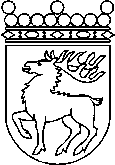 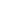 Ålands lagtingBUDGETMOTION nr 41/2012-2013BUDGETMOTION nr 41/2012-2013Lagtingsledamot DatumMats Perämaa m.fl.2012-11-18Till Ålands lagtingTill Ålands lagtingTill Ålands lagtingTill Ålands lagtingTill Ålands lagtingMariehamn den 18 november 2012Mariehamn den 18 november 2012Mats PerämaaVtm Viveka ErikssonTony AsumaaTorsten SundblomGunnar JanssonKatrin Sjögren